Подготовительная группа «Муравьишки» нашего детского сада посетила библиотеку Светогорской школы №1. Ребята познакомились с библиотекарем, которая в свою очередь рассказала им о том, для чего нужна библиотека в школе. Придя в школу в сентябре, дети получат учебники. Библиотекарь рассказала, что ребята смогут брать книги для чтения. Дети увидели детскую литературу на полках, вспомнили детских писателей и их произведения.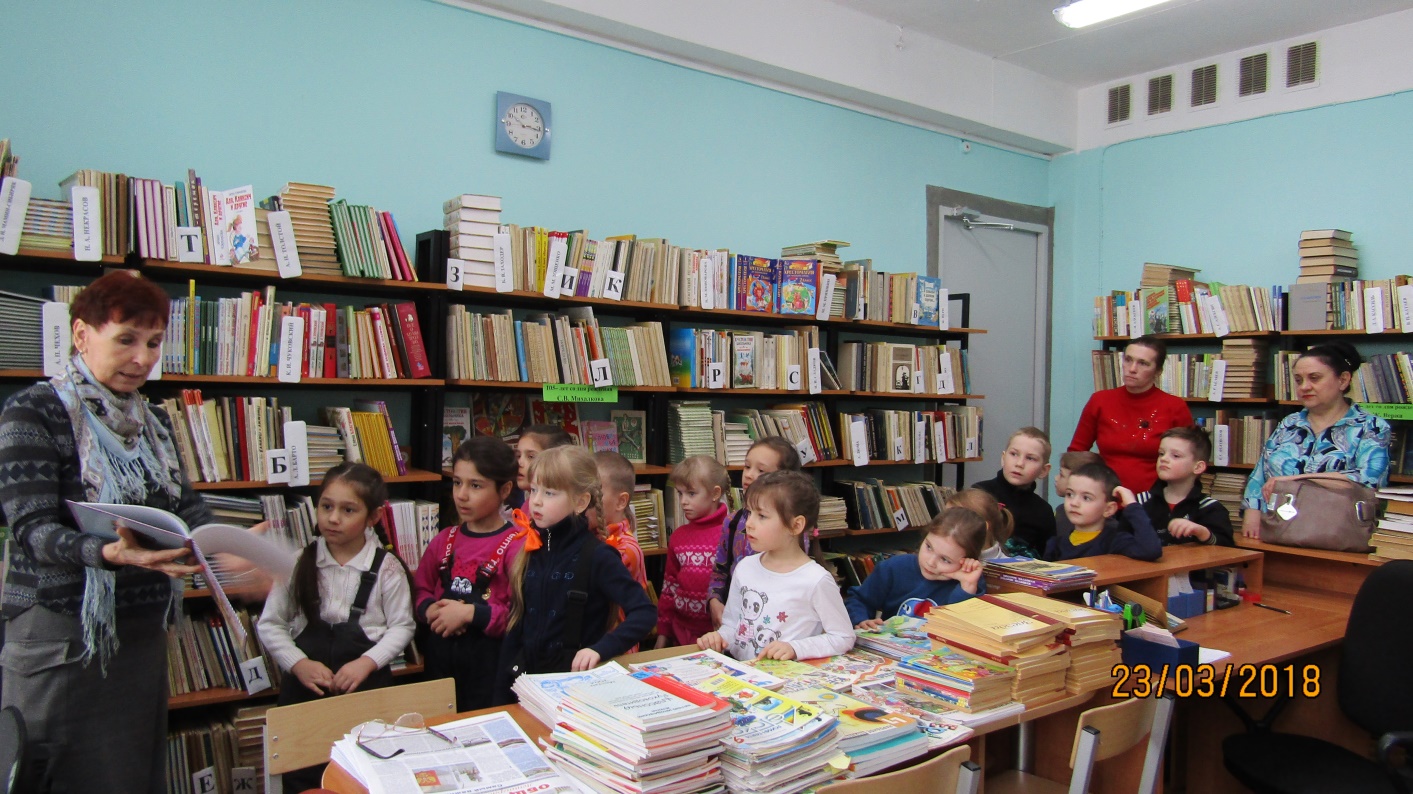 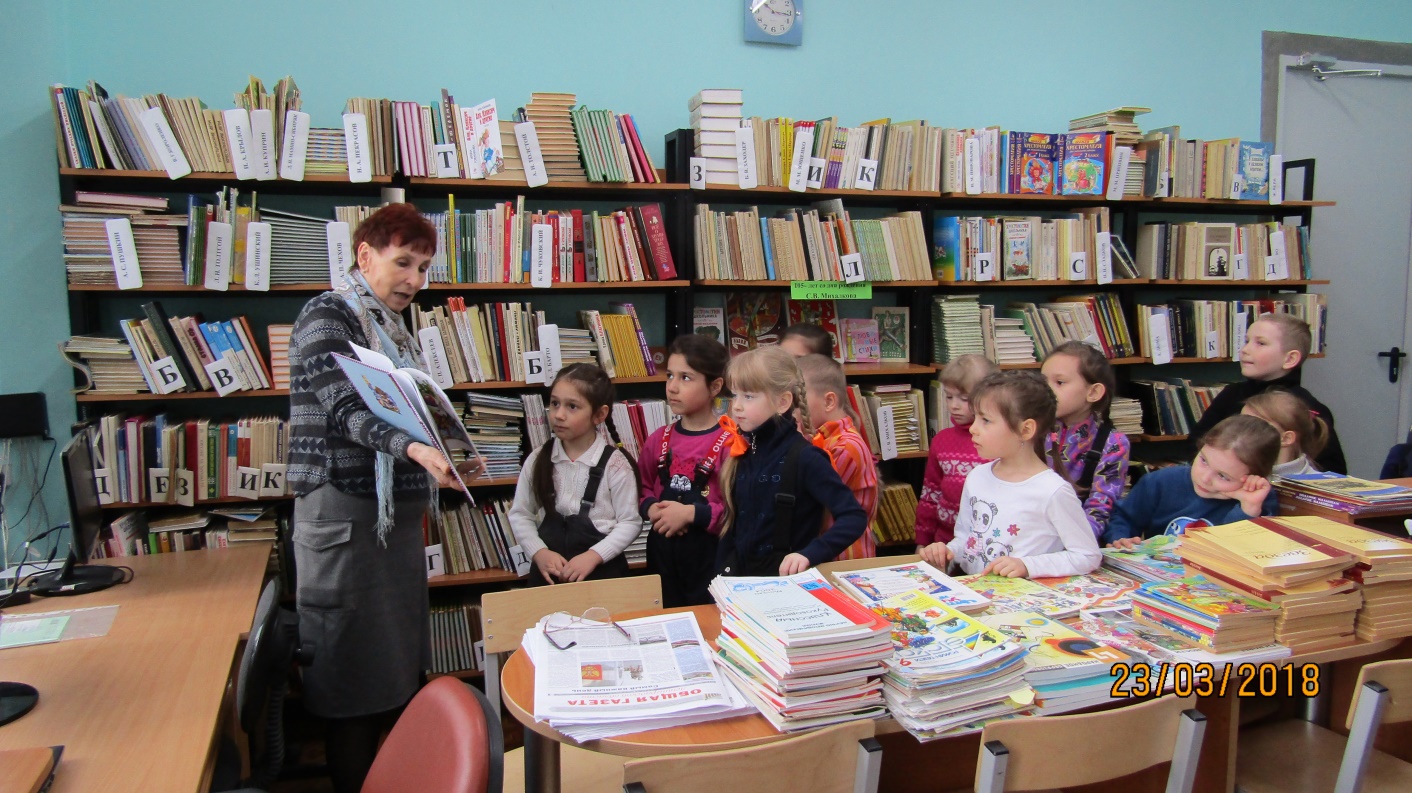 